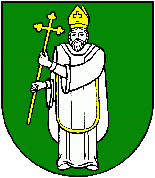 Návrh plánu kontrolnej činnosti hlavnej kontrolórky obce Pavlice na 2. polrok 2021.V súlade s ustanovením § 18 f, odst. 1 písmeno b/ zákona č. 369/1990 Zb. O obecnom zriadení v znení neskorších predpisov predkladám návrh plánu kontrolnej činnosti na 2. polrok 2021 s týmto zameraním :Kontrola dodržiavania zákona č. 211/2000 Z. z. Zákon o slobodnom prístupe k informáciám a o zmene a doplnení niektorých zákonov ( so zameraním na zverejňovanie  faktúr na webovom sídle obce za 1. polrok 2021) na Obecnom úrade Pavlice-       Vypracovanie odborného stanoviska k návrhu rozpočtu na roky 2022, 2023, 2024-        Vypracovanie plánu kontrolnej činnosti na I. polrok 2022-         Operatívne kontrolyOstatná činnosť HK :Účasť na rokovaniach obecného zastupiteľstvaVzdelávanie, účasť na seminárochSpolupráca s inými (štátnymi a samosprávnymi) kontrolnými orgánmi – konzultácie, príprava k výkonu kontrolnej akcie, zjednocovanie metodických postupov výkonu kontroly všeobecne a v konkrétnych prípadoch,Kontrolnú činnosť budem vykonávať v zmysle zákona č. 369/1990 Zb. o obecnom zriadení v znení neskorších predpisov.Vypracovala :  PhDr. Zlatica Opáleková                        hlavná kontrolórka obce PavliceNávrh plánu kontrolnej činnosti zverejnený na úradnej tabuli obce:  29.04.2021Na web sídle obce: 29.04.2021Návrh plánu kontrolnej činnosti bude predložený OZ na schválenie: 